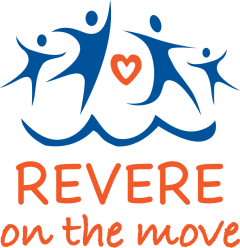 Revere CARES Coalition and the City of RevereRevere on the Move
Mini-Grant Program ApplicationDue Date: January 17th, 2016Mini Grant Vision:Our vision for these mini grants is to help Revere be a community where healthy eating and physical activity are a normal part of everyday life. This improves the overall health of our residents. We aim to make it easy for residents of all ethnic backgrounds and all income levels to afford and access healthy foods in a variety of manners. This includes farmers’ markets, community gardens, innovative school food services, afterschool snack and dinner programs, and healthy options at neighborhood restaurants and corner stores.We also work to make it safe and easy for residents of all ages to be active. Residents should be able to walk and bike across Revere for recreation and transportation, be active in schools, and access a network of urban trails and parks that residents are proud of.Revere on the Move is a Mass in Motion initiative, funded by Partners Healthcare and co-led by the City of Revere and Revere CARES. We are a community initiative working to make healthy eating and active living the easy choice in Revere. We are led by a task force that represents our many close partner organizations and dedicated community members.Mini Grant Goal:Revere on the Move (ROTM) is offering up to $6,000 in Mini-Grants to support programs by organizations, schools, neighborhood groups and others to help make Revere a healthier community. This application is for programs. We define programs as short-term, possibly even one-time events that serve people at an individual level but do not make permanent changes to the environment or policies. An environment change would be like an urban trail; a program would be a walking club on the urban trail for the summer.  Examples of programs we can fund:A “Shopping Matters”-type class: A program that educates parents on how to read nutrition labels and how to shop for healthy foods on a budget. Why we like this: It only helps small groups of people (low impact) but teaches them to navigate the food environment and provides skills that can last a long time. 
Healthy cooking classes: A program that uses healthy and local foods at the Revere Farmers’ Market to teach local families how to cook healthfully through short demos and recipe cards. Why we like this: Low impact, but supports local efforts and teaches skills.
Healthy Biking or Walking Training: Could be a training session for youth on how to safely bike or walk healthfully around Revere, which then asks them to turn around and teach seniors or a group of parents. Why we like this: Encourages “train the trainer” which has higher impact, and utilizes existing infrastructure to hold a short-term event that increases interest in alternative transportation. Timeline:Applications are due Sunday, January 17th, 2016. Funds bust be retrieved from the City before May 15, 2016.  If awarded, you will receive more information about the process of working with the City to receive funds. In the case of projects planned to be implemented after this period, funds will still need to be requested before this date. Projects that are delayed due to reasons beyond control, may write a letter to ROTM explaining the circumstances and asking for an extension. Unclaimed funds will be rolled over into the next Mini Grant cycle.Evaluation Criteria:The ROTM Mini Grant applications will be evaluated on the level of impact and change, and whether the objectives are clear and tied to the vision of Revere on the Move. For specific criteria, see the Review Rubric on the back of your application.IMPORTANT NOTE: Grant Recipients will be invited to attend ROTM Task Force Meetings during the duration of their project. We meet the 3rd Thursday of every month from 5:15-6:30pm at the Revere Police Station. You will also be required to give regular progress updates at predetermined intervals.The ROTM Task Force commits to provide grant recipients with timely technical assistance, including feedback on measures of success and connections to other community members and organizations who might be potential partners. See application for contact information. APPLICATIONGeneral Information:Name of contact person: _________________________________________________________Phone number: _____________________________Email address: ______________________________Mailing address: ________________________________________________________________________________________________________________________________________________________________________________________________________________________Your neighborhood, school or community affiliation: ____________________________ ________________________________________________________________________To apply for one of our mini-grants, please offer as much information as possible as you answer the following questions on a separate, preferably typed document:Please describe your proposal, including your target population and timeline. 
How many people/students will your program impact? Is your program as inclusive as possible for those of different ethnicities, ages, religions, and/or abilities? How will your audience benefit? How will you help change the way things are normally done in Revere? Will there be a culminating, big project or donation?
How does your proposal advance the vision of Revere on the Move? (See info page)
Who will be involved and what will their roles be?
How will you know if your program is successful? What specifically will you measure and how will you report back to us at the end of the project?
What problems or obstacles might make this project difficult? How do you plan to address them?Will you seek or use money from other sources to supplement your program? (Note: This will not affect your application, but it gives us a better picture of what your capacity will be)Please attach a budget and an explanation of each item in your budget. If you have any questions or would like help on your application, please contact:Andie Janota                        				Dimple RanaRevere on the Move Co-Leader         	Manager of Healthy CommunityMGH Revere CARES 	Initiatives                    			MGH Revere Health Center                			City of Revere300 Ocean Avenue                    				281 BroadwayRevere, MA 02151                    				Revere, MA 02151    					     		drana@revere.org781-485-6132                        				781-286-8172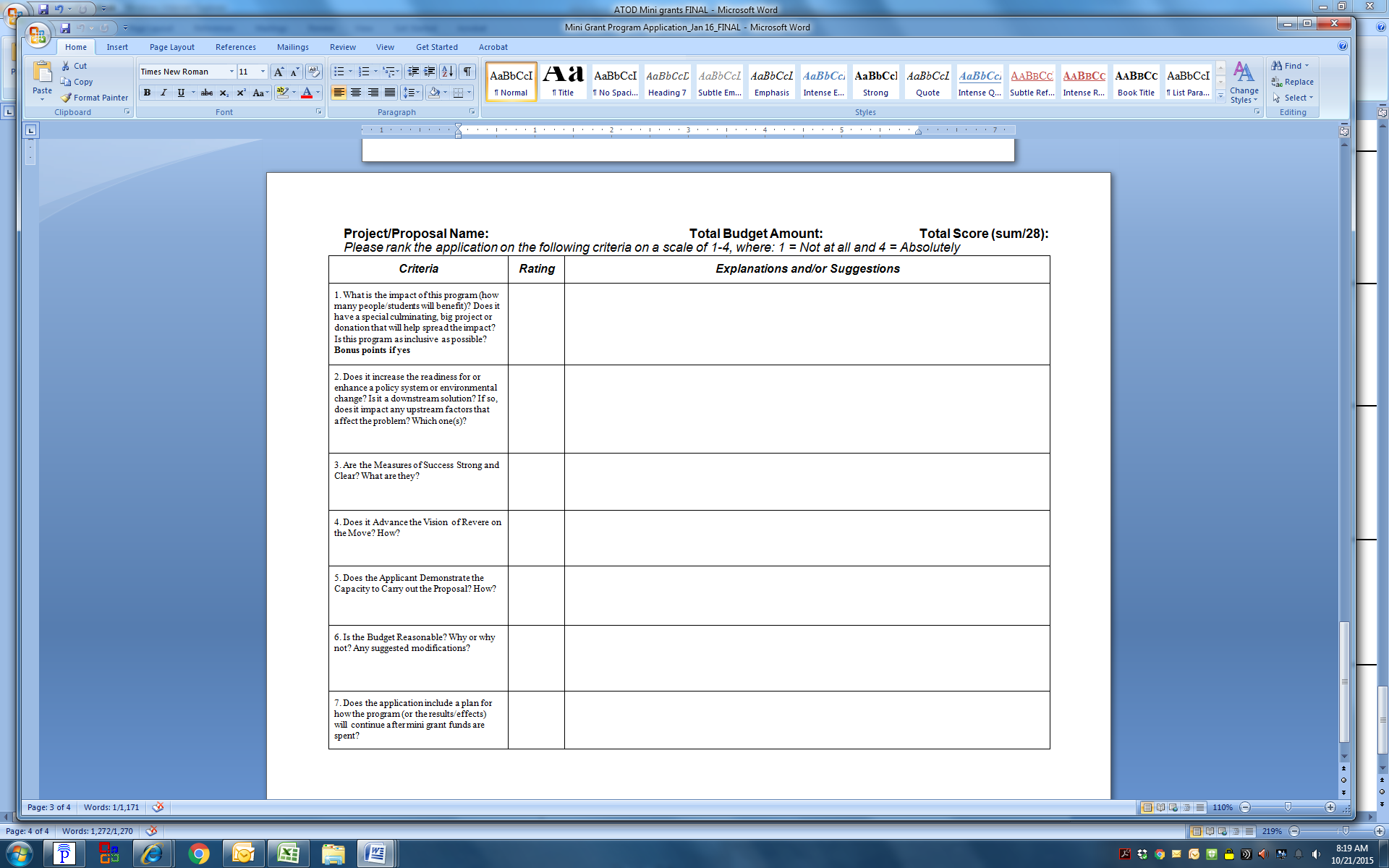 